КАРАР«08» декабрь 2022 йыл№ 110	РЕШЕНИЕ                              «08» декабря 2022 годОб отмене решения № 106 от 28 июля 2022 год «О правилах адресации объектов адресации, расположенных на землях населенных пунктов»На основании экспертного заключения Государственного комитета Республики Башкортостан по делам юстиции НГР RU 030857105202200021 от «24» ноября 2022 годарешил:1. Отменить решение от «28» июля 2022 год № 106 «О правилах адресации объектов адресации, расположенных на землях населенных пунктов».2. Обнародовать настоящее решение на информационном стенде сельского поселения Биляловский сельсовет муниципального района Баймакский район Республики Башкортостан в информационно-телекоммуникационной сети «Интернет» по адресу: http://bilyal.ru.  3. Контроль за исполнением настоящего решения оставляю за собой.Глава сельского поселения Биляловский сельсовет МР Баймакский район РБ                                     И.Ш.СаптаровБАШКОРТОСТАН РЕСПУБЛИКАҺЫРЕСПУБЛИКА БАШКОРТОСТАНБАЙМАҠ РАЙОНЫМУНИЦИПАЛЬ РАЙОНЫНЫҢБИЛАЛ АУЫЛ СОВЕТЫ АУЫЛ БИЛӘМӘҺЕ СОВЕТЫ453666, Билал ауылы,З.Биишева урамы,19Тел. 8(34751) 4-85-30СОВЕТ СЕЛЬСКОГО ПОСЕЛЕНИЯ БИЛЯЛОВСКИЙ СЕЛЬСОВЕТ МУНИЦИПАЛЬНОГО РАЙОНАБАЙМАКСКИЙ РАЙОН 453666,с.Билялово,ул.З.Биишевой,19Тел. 8(34751) 4-85-30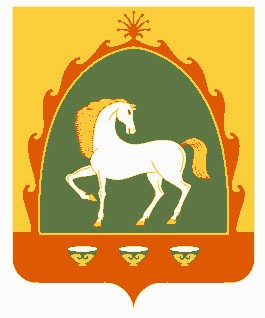 